
Томская область Томский район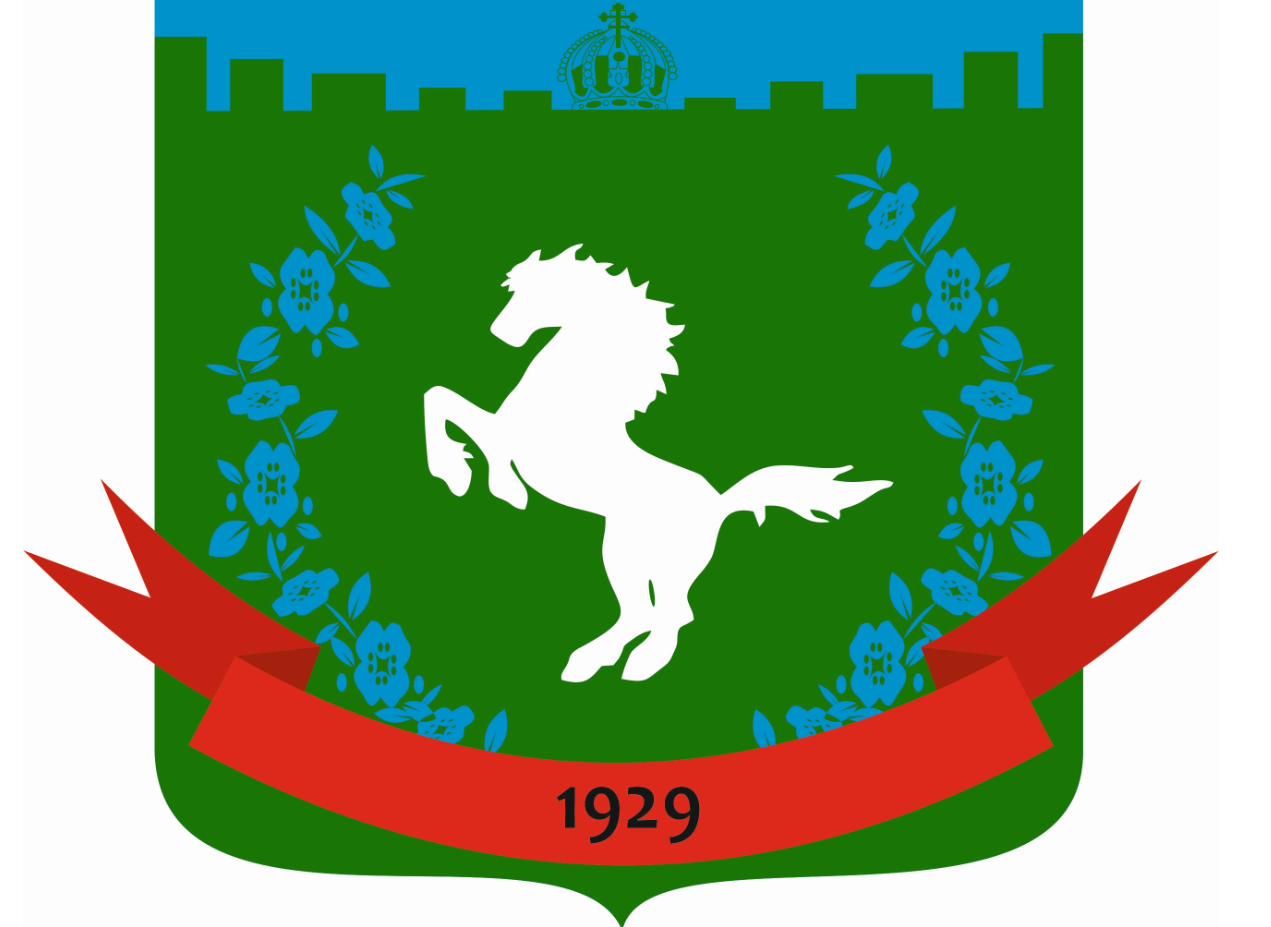 Муниципальное образование «Зональненское сельское поселение»ИНФОРМАЦИОННЫЙ БЮЛЛЕТЕНЬПериодическое официальное печатное издание, предназначенное для опубликованияправовых актов органов местного самоуправления Зональненского сельского поселенияи иной официальной информации                                                                                                                         Издается с 2005г.  п. Зональная Станция                                                                                 № 101 от  06.10.2020г.ТОМСКАЯ ОБЛАСТЬТОМСКИЙ РАЙОНАДМИНИСТРАЦИЯ ЗОНАЛЬНЕНСКОГО СЕЛЬСКОГО ПОСЕЛЕНИЯП О С Т А Н О В Л Е Н И Е«06» октября 2020 г. 						        		      № 230О внесении изменений в Постановление Администрации Зональненского сельского поселения №136а от 16.05.2019 «О назначении контрактного управляющего и утверждении регламента работы контрактного управляющего в Администрации Зональненского сельского поселения»В соответствии с Федеральным законом от 01.05.2019 N 71-ФЗ "О внесении изменений в Федеральный закон "О контрактной системе в сфере закупок товаров, работ, услуг для обеспечения государственных и муниципальных нужд", для актуализации нормативно правового акта,ПОСТАНОВЛЯЮ:Внести в постановление Администрации Зональненского сельского поселения №136а от 16.05.2019г. «О назначении контрактного управляющего и утверждении регламента работы контрактного управляющего в Администрации Зональненского сельского поселения» (далее- постановление) следующие изменения:Пункт 6 постановления изложить в следующей редакции:«6. Обеспечение муниципальных нужд начинается с планирования закупок, которое включает составление планов-графиков закупок. Планы закупок формируются Заказчиком исходя из потребностей в товарах, работах, услугах, нормативных затрат на обеспечение функций Заказчика и на соответствующий финансовый год. При необходимости план-график подлежат изменению.»Пункт 6.1. постановления изложить в следующей редакции:«6. 1) при планировании закупок: а) в течение 10 рабочих дней после утверждения лимитов финансирования разрабатывает план-график, осуществляет подготовку изменений для внесения в план-график, размещает в единой информационной системе план-график и внесенные в него изменения; б) организует утверждение плана-графика; в) определяет и обосновывает начальную (максимальную) цену контракта, цену контракта, заключаемого с единственным поставщиком (подрядчиком, исполнителем) при формировании плана-графика закупок» Настоящее постановление вступает в силу со дня его официального опубликования.Опубликовать настоящее постановление в официальном печатном издании «Информационный бюллетень» Зональненского сельского поселения и разместить на официальном сайте муниципального образования «Зональненское сельское поселение» в сети Интернет (http://admzsp.ru).Контроль за исполнением настоящего постановления оставляю за собой.И.О. Главы поселения  (И.О. Главы Администрации)	Н.В. Королева